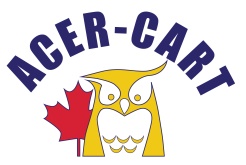 Association canadienne des enseignantes et des enseignants retraitésCanadian Association of Retired TeachersDear Members,Following the presentation on Bill C-27 at our AGM in June, the following resolution was passed unanimously:That ACER/CART oppose Bill C-27 and develop a strategy to effectively communicate that opposition to government.ACER-CART’s Pension and Income Security Committee was asked to provide some resources to Provincial Associations that could be used to mobilize opposition to the bill. They have reviewed what was available and decided that the BC Retired Teachers’ Association’s package was all encompassing and thus have obtained the permission to share it with all Members.Included in this letter you will find a package of materials that we would encourage you to adapt to your Provincial Association and use. It is also posted on the ACER-CART Website- www.acer-cart.org It is in Word format so you can easily edit and adapt any of the documents.The package includes:Who’s the target?An insert for a magazine, newsletter or webpage to raise awareness of the issue. Bill C-27 Campaign PlanA description of our strategy which is to ensure that each MP is contacted by 25 constituents who are opposed to Bill C-27.Bill C-27 BackgrounderThis document provides basic information for the reader to understand our concerns about Bill C-27.A copy of a letter received from the Ministry of Finance in response to a retired member’s letter. The letter shows the Government’s position but only serves to emphasize our concerns.Member sample letter to MP A short letter that the member can personalize before sending it to their MP.Member sample letter to MPA more detailed letter that the member can personalize before sending it to their MP.If you choose to use this strategy, we encourage you to include the listing of MPs for your own province. Please share your Association’s plans for opposing Bill C-27 with your ACER-CART Regional Representative whether you use this strategy or develop another plan. That will enable us to learn from each other’s practices and mount an effective plan for this issue and any similar issues to come.Sincerely,Gerry TiedePension and Retirement Security Committee